Notice :Reschedule for Coming-of-age Ceremony 【 Coming-of-age Ceremony in Spring】April　24th Sat,2021　Place: Green Hall (Minoh shiritsu shimin kaikan)【 Coming-of-age Ceremony in Summer】August 14th Sat,2021　Place: Minoh Cultural Entertainment Theater（Minoh shiritsu bunka geinou gekijyou）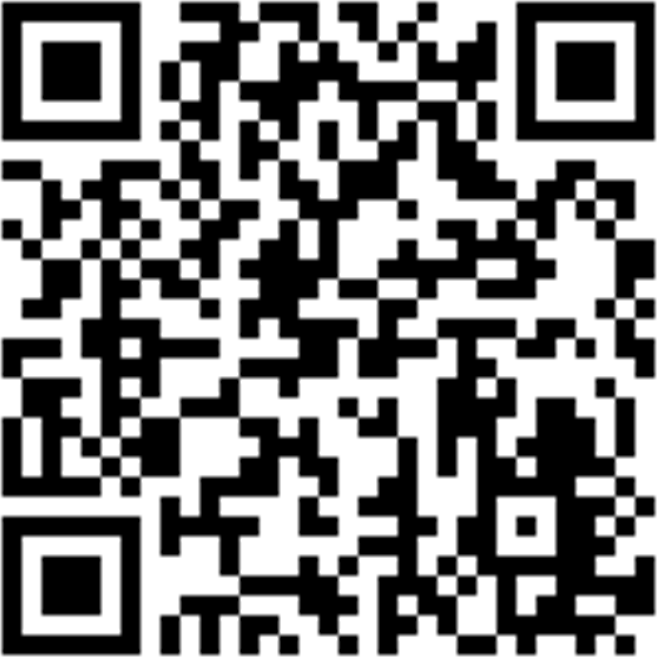 